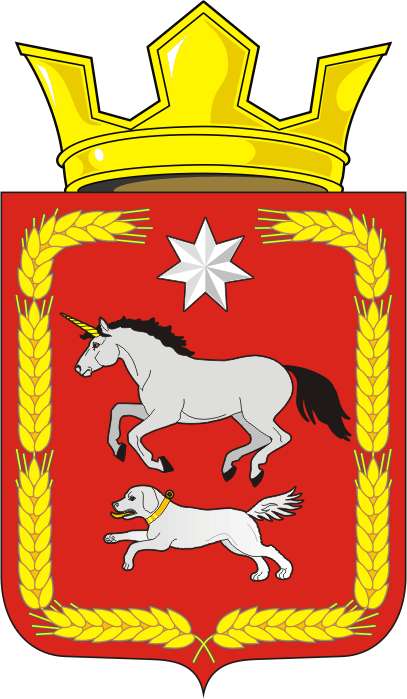 АДМИНИСТРАЦИЯ КАИРОВСКОГО СЕЛЬСОВЕТАСАРАКТАШСКОГО РАЙОНА ОРЕНБУРГСКОЙ ОБЛАСТИП О С Т А Н О В Л Е Н И Е_________________________________________________________________________________________________________21.03.2022                                           с. Каировка                                    №19-пВ соответствии со статьей 160.1 Бюджетного кодекса Российской Федерации1. Утвердить Порядок осуществления органами местного самоуправления муниципального образования Каировский_ сельсовет Саракташского района Оренбургской области бюджетных полномочий главных администраторов доходов бюджетов бюджетной системы Российской Федерации. (Прилагается). 2. Контроль за исполнением данного постановления оставляю за собой.3.Постановление вступает в силу с момента его подписания и подлежит размещению на официальном сайте муниципального образования Каировский сельсовет в сети «Интернет».Глава сельсовета								А.Н.ЛогвиненкоРазослано: бухгалтерии, финотдел, администрации районаПриложение к постановлению администрации МО Каировский сельсоветот 21.03.2022 №19-пПорядок осуществления органами местного самоуправлениямуниципального образования Каировский сельсовет Саракташского района Оренбургской области бюджетных полномочий главных администраторов доходов бюджетов бюджетной системы Российской Федерации1. Порядок осуществления органами местного самоуправления муниципального образования Каировский сельсовет Саракташского района Оренбургской области бюджетных полномочий главных администраторов доходов бюджетов бюджетной системы Российской Федерации (далее – Порядок) разработан в соответствии с Бюджетным кодексом Российской Федерации и общими требованиями к закреплению за органами местного самоуправления, органами местной администрации полномочий главного администратора доходов бюджета и к утверждению перечня главных администраторов доходов бюджета муниципального образования Саракташский район, утвержденным постановлением Правительства Российской Федерации от 16 сентября 2021 года №1569 «Об утверждении общих требований к закреплению за органами государственной власти (государственными органами) субъекта Российской Федерации, органами управления территориальными фондами обязательного медицинского страхования, органами местного самоуправления, органами местной администрации полномочий главного администратора доходов бюджета и к утверждению перечня главных администраторов доходов бюджета субъекта Российской Федерации, бюджета территориального фонда обязательного медицинского страхования, местного бюджета». 2. Настоящий Порядок регулирует отношения по осуществлению бюджетных полномочий главными администраторами доходов бюджетов бюджетной системы Российской Федерации, являющимися органами местного самоуправления муниципального образования Каировский сельсовет Саракташского района Оренбургской области.3. Орган местного самоуправления муниципального образования Каировский сельсовет Саракташского района Оренбургской области в качестве главного администратора доходов бюджета муниципального образования Каировский сельсовет Саракташского района Оренбургской области (далее - местный бюджет) обладает следующими бюджетными полномочиями: а) формирует и утверждает перечень подведомственных им администраторов доходов местного бюджета; б) формирует и представляет в финансовый отдел администрации Саракташского района Оренбургской области (далее - финансовый отдел) следующие документы:- прогноз поступления администрируемых доходов; - аналитические материалы по исполнению местного бюджета в части администрируемых доходов; - сведения, необходимые для составления проекта местного бюджета; - сведения, необходимые для составления и ведения кассового плана; - представляет для включения в перечень источников доходов Российской Федерации и реестр источников доходов бюджета сведения о закрепленных за ним источниках доходов.Документы по формированию и исполнению местного бюджета предоставляются главными администраторами доходов по форме и в сроки, установленные финансовым отделом, в соответствии с принятыми муниципальными правовыми актами;в) формирует и представляет в финансовый отдел бюджетную отчетность главного администратора доходов местного бюджета по формам, установленным законодательством Российской федерации и в сроки, установленные финансовым отделом; г) исполняет, в случае необходимости полномочия администратора доходов местного бюджета; д) утверждает методику прогнозирования поступлений доходов в бюджет муниципального образования Каировский сельсовет Саракташского района Оренбургской области в соответствии с общими требованиями к методике прогнозирования поступлений доходов в бюджеты бюджетной системы Российской Федерации, утвержденными постановлением Правительства Российской Федерации от 23 июня 2016 года №574 «Об общих требованиях к методике прогнозирования поступлений доходов в бюджеты бюджетной системы Российской Федерации»;е) осуществляет иные бюджетные полномочия, установленные Бюджетным кодексом Российской федерации и иными нормативными правовыми актами, регулирующими бюджетные правоотношения.4. Перечень главных администраторов доходов бюджета муниципального образования Каировский сельсовет Саракташского района Оренбургской области и закрепляемых за ними видов (подвидов) доходов бюджета муниципального образования Каировский сельсовет Саракташского района Оренбургской области, ежегодно утверждается администрацией Каировского сельсовета Саракташского района Оренбургской областив соответствии с общими требованиями к закреплению за органами государственной власти (государственными органами) субъекта Российской Федерации, органами управления территориальными фондами обязательного медицинского страхования, органами местного самоуправления,органами местной администрации полномочий главного администратора доходов бюджета и к утверждению перечня главных администраторов доходов бюджета субъекта Российской Федерации, бюджета территориального фонда обязательного медицинского страхования, местного бюджета, утвержденными постановлением Правительства Российской Федерации от 16 сентября 2021 года №1569. В случаях изменения состава и (или) функций главных администраторов, а также изменения принципов назначения и присвоения структуры кодов бюджетной классификации Российской Федерации изменения в перечень главных администраторов, а также в состав закрепленных за ними кодов бюджетной классификации Российской Федерации вносятся на основании нормативного правового акта администрации Каировского сельсовета Саракташского района Оренбургской области, указанный в абзаце первом настоящего пункта.Об утверждении Порядка осуществления органами местного самоуправления муниципального образования Каировский сельсовет Саракташского района Оренбургской области бюджетных полномочий главных администраторов доходов бюджетов бюджетной системы Российской Федерации